Character Arc HandoutPlace what happens to the character in your story on the following diagram….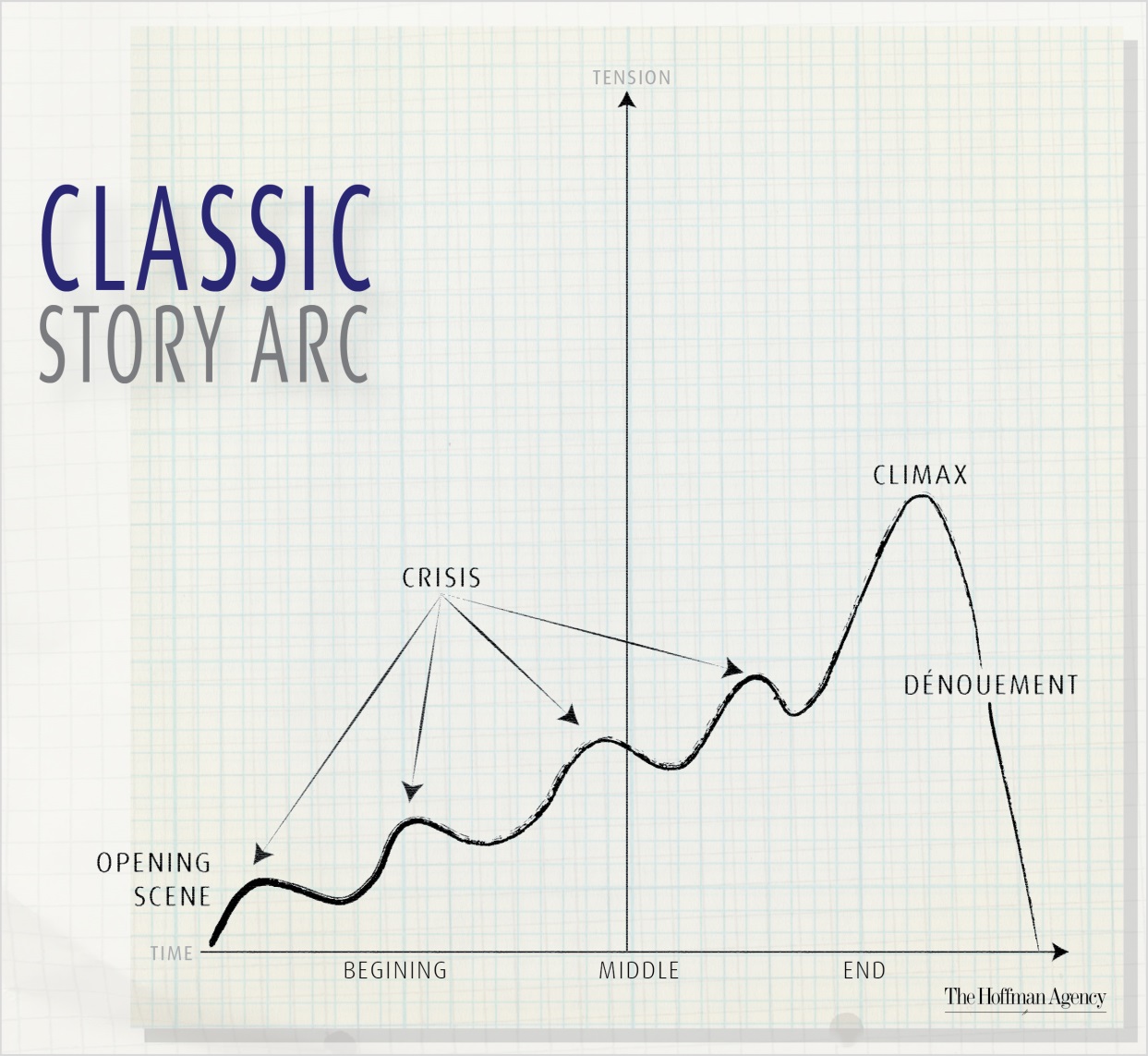 ORComplete the following sentence…[Describe protagonist], who is currently [describe normality] experiences [describe disturbance]                          responds by [describe plan in response to disturbance]                          but everything changes when [describe surprise that turns into obstacle which drives the story]                                       which causes [describe increasing complications] which are resolved ultimately by [describe climax] after which the story ends with [describe resolution]. 